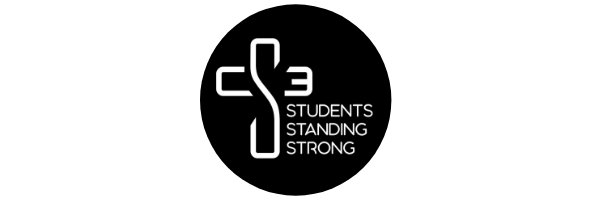 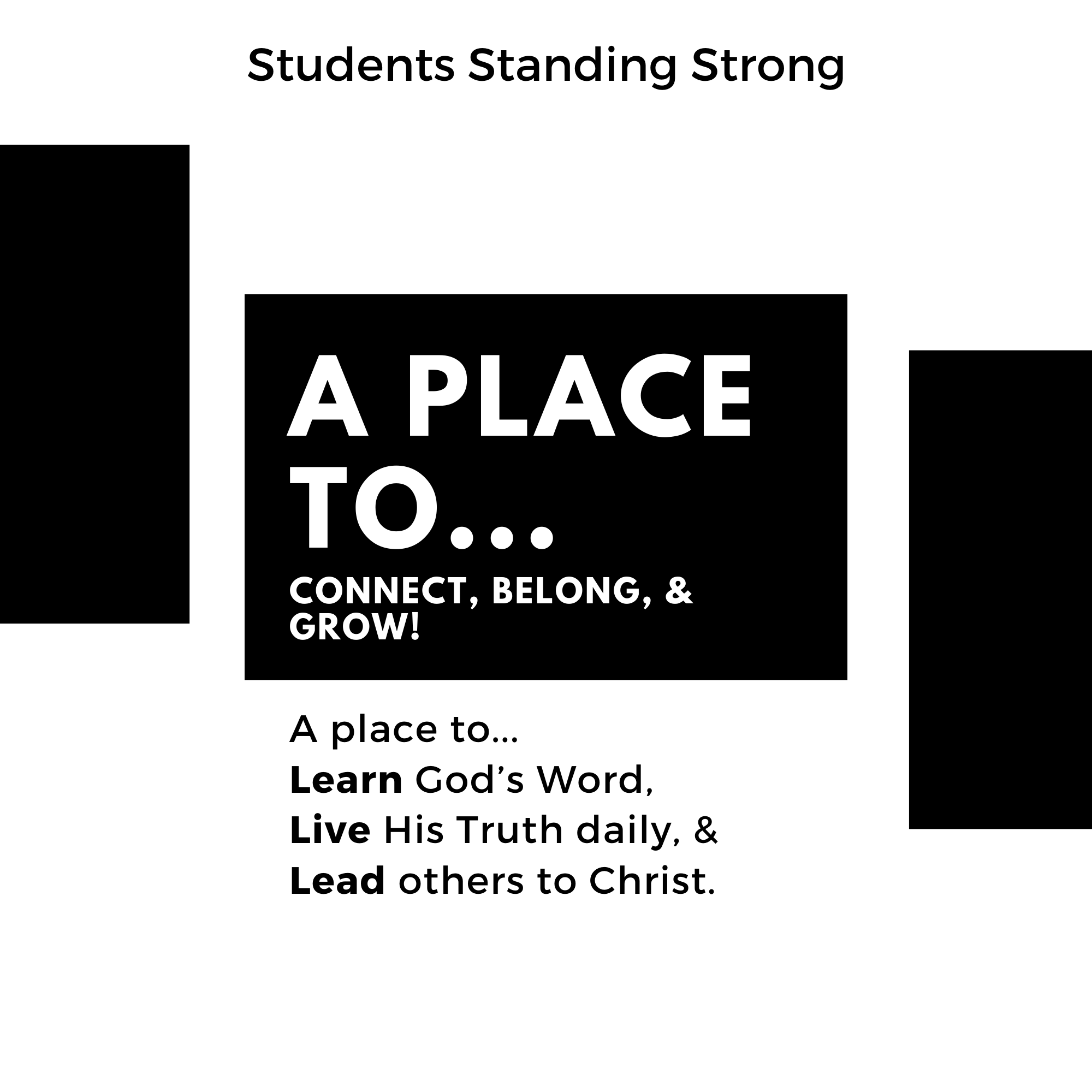 Time: Place:Contact:*The school is not responsible for this content